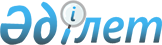 "Қазақстан Республикасындағы сайлау туралы" Қазақстан Республикасының Конституциялық заңына өзгерістер мен толықтырулар енгізу туралы" Қазақстан Республикасы Конституциялық заңының жобасы туралыҚазақстан Республикасы Үкіметінің 2021 жылғы 23 желтоқсандағы № 920 қаулысы
      Қазақстан Республикасының Үкіметі ҚАУЛЫ ЕТЕДІ:
      "Қазақстан Республикасындағы сайлау туралы" Қазақстан Республикасының Конституциялық заңына өзгерістер мен толықтырулар енгізу туралы" Қазақстан Республикасы Конституциялық Заңының жобасы Қазақстан Республикасының Парламенті Мәжілісінің қарауына енгізілсін. "Қазақстан Республикасындағы сайлау туралы" Қазақстан Республикасының Конституциялық заңына өзгерістер мен толықтырулар енгізу туралы
      1-бап. "Қазақстан Республикасындағы сайлау туралы" 1995 жылғы 28 қыркүйектегі Қазақстан Республикасының Конституциялық заңына мынадай өзгерістер мен толықтырулар енгізілсін:
      1) 89-бапта:
      3-тармақ мынадай мазмұндағы екінші бөлікпен толықтырылсын:
      "Мүгедектігі бар кандидат адамдар осы тармақтың бірінші бөлігінде
      көрсетілген құжаттарға халықты әлеуметтік қорғау саласындағы уәкілетті орган белгілеген нысан бойынша мүгедектігі туралы анықтамаларды қосымша ұсынады.";
      4-тармақтың екінші бөлігі мынадай редакцияда жазылсын:
      "Партиялық тізімде үш санат өкілдерінің: әйелдердің, жиырма тоғыз жасқа толмаған адамдардың, мүгедектігі бар адамдардың саны оған енгізілген адамдардың жалпы санының кемінде отыз пайызын құрауға тиіс.";
      2) 97-1-бапта:
      5-тармақ мынадай мазмұндағы үшінші бөлікпен толықтырылсын:
      "Депутаттық мандаттарды бөлу кезінде үш санат өкілдерінің:
      әйелдердің, жиырма тоғыз жасқа толмаған адамдардың, мүгедектігі бар адамдардың саны партия алған депутаттық мандаттардың жалпы санының кемінде отыз пайызын құрауға тиіс.";
      6-тармақтың бірінші бөлігі мынадай мазмұндағы екінші сөйлеммен толықтырылсын:
      "Бұл ретте осы баптың 5-тармағы үшінші бөлігінің талаптары сақталуға тиіс.".
      2-бап. Осы Конституциялық заңның 1-бабының күші осы Конституциялық заң қолданысқа енгізілгенге дейін тағайындалған сайлауды өткізуге байланысты туындаған құқықтық қатынастарға қолданылмайды.
      3-бап. Осы Конституциялық заң алғашқы ресми жарияланған күнінен кейін күнтізбелік он күн өткен соң қолданысқа енгізіледі.
					© 2012. Қазақстан Республикасы Әділет министрлігінің «Қазақстан Республикасының Заңнама және құқықтық ақпарат институты» ШЖҚ РМК
				
      Қазақстан РеспубликасыныңПремьер-Министрі

А. Мамин

      Қазақстан РеспубликасыныңПрезиденті
